Ahoj prvňáčci,je úterý 10. 11. 2020. Zítra má svátek Martin.Nezapomeň se obléci do bílého oblečení.Dnes vám paní školnice přinese materiály i s instrukcemi na tento týden.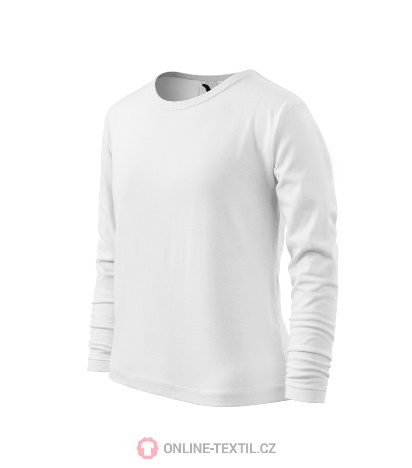 V matematice jsme začali psát číslici 4, procvičili sčítání.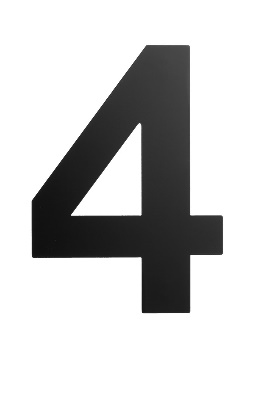 Pilně doma trénujte sčítání.Dnešní úkoly budou z čtení a psaní.V Pepovi s vlaštovkou si udělejte cvičení 2/52,2/53.Věřím, že to už zvládnete sami bez pomoci.V Pepovi s dráčkem nás čeká písmenko L, l. Včera s holčičkami jsme si písmenko stihli představit, kluci už to nestihli. Takže vám představuji písmeno L, l.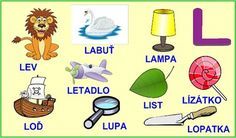 Určitě tě napadnou další slova. Na straně 18 si vypracuj celou stranu-vybarvuj, obtahuj, doplň, zakroužkuj a spoj. Nezapomeň si přečíst slova na straně 31- 3řádky.PsaníPečlivě si rozcvič ruku, dej si 5x křížení a hezky se posaď.Včera jsme si natrénovali lísteček, dnes budeme psát jen půlku lístečku.Při psaní lístečku je důležitě, nahoru jet šikmo, pak rovně k tvému bříšku dolů a na lince zatočit a dotknout se stopečky.Pokud ti to nepůjde hned, nevzdávej se, chvilku si odpočiň a pak si to zkus znovu.Opatruj se, pomáhej, usmívej se.Přeji pěkný den.Vaše paní učitelka Gabča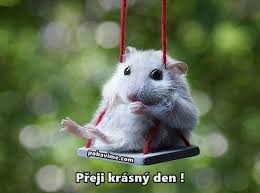 